Coca Cola ShakeChoreograaf	:	Ria Vos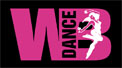 Soort Dans	:	4 wall phrased line danceNiveau		:	IntermediateTellen 		:	deel A 32, deel B 32Info		:	Intro 16 tellen  -  dansvolgorde: A-A-A16-B-A-A-A16-B-A-A-A-A12-B-BMuziek		:	"Cola Song" by Inna ft. J. BalvinDEEL ASide Rock, & Side, Touch, Knee Out ¼ Turn R, Hitch Ball Step, Step Fwd1-2	RV rock opzij, LV gewicht terug&3-4	RV stap naast, LV stap opzij, RV tik naar binnen gedraaid naast5	RV ¼ rechtsom en draai knie naar buiten6&7-8	RV hitch, RV stap op bal voet naast, LV stap voor, RV stap voorPoint Fwd Back, ½ Turn L, ¼ Turn L Point R, ¼ Turn R, ¼ Turn R Point L, Kick & Point1-2	LV tik voor, LV tik achter3-4	LV ½ linksom en stap voor, RV ¼ linksom en tik opzij5-6	RV ¼ rechtsom en stap voor, LV ¼ rechtsom en tik opzij7&8	LV kick voor, LV stap naast, RV tik opzijCross, Side, Behind & Heel & Cross, Hold, & Cross, Side1-2	RV kruis over, LV stap opzij3&	RV kruis achter, LV stap opzij4&5	RV tik hak rechts voor, RV stap naast, LV kruis over6&7-8	rust, RV stap opzij, LV kruis over, RV stap opzijRock Back, ¼ Turn R x2, Jazz Box, Touch1-2	LV rock achter, RV gewicht terug3-4	LV ¼ rechtsom en stap achter, RV ¼ rechtsom en stap opzij5-8	LV kruis over, RV stap achter, LV stap opzij, RV tik naastschud schouders op het woord ‘shake’; knip vingers beide handen links op het woord ‘olé’ (tel 8) R hand over het hoofd en kijk links DEEL BCross Shuffle, ¼ Turn R Back Shuffle, ¼ Turn R Chassé R, Cross Rock1&2	RV kruis over, LV stap opzij, RV kruis over3&4	LV ¼ rechtsom en stap achter, RV sluit aan, LV stap achter5&6	RV ¼ rechtsom en stap opzij, LV sluit, RV stap opzij7-8	LV rock gekruist over, RV gewicht terugChassé L, ½ Turn L Chassé R, ½ Turn L Chassé L, Cross Rock1&2	LV stap opzij, RV sluit, LV stap opzij3&4	RV ½ linksom en stap opzij, LV sluit, RV stap opzij5&6	LV ½ linksom en stap opzij, RV sluit, LV stap opzij7-8	RV rock gekruist over, LV gewicht terug2x Point R, ¼ Turn R, 2x Point L, & Fwd Heel & Toe Back & 2x Heel Fwd1&2	RV tik opzij, RV kleine hitch, RV tik opzij&3&4	RV ¼ rechtsom en stap naast, LV tik opzij, LV kleine hitch, LV tik opzij&5&6	LV stap naast, RV tik hak voor, 	RV stap naast, LV tik teen achter&7&8	LV stap naast, RV tik hak voor, RV kleine hitch, 	RV tik hak voorPoint R, ¼ Turn R, Point L, & Fwd Heel & Toe Back &, Step Fwd, Hitch Hop, Side Drag1&2&	RV tik opzij, RV ¼ rechtsom en stap naast, LV tik opzij, LV stap naast3&4&	RV tik hak voor, RV stap naast, LV tik tenen achter, LV stap naast5-6	RV stap voor, RV spring voor en hitch LVoptie: R arm hoog, handpalm naar binnen7-8	LV grote stap opzij, RV sleep bijoptie: R arm rechts opzij, handpalm naar buiten